Obyvatelia obcí Dohňany, Mestečko, Záriečie, Vydrná, Lúky, Lazy pod Makytou a Lysá pod Makytou„Združenie obcí Púchovská dolina“ oznamuje svojim občanom, že zberný dvor pre občanov bude spustený do prevádzky od 3.6. 2019.Sídlo zberného dvora: obec Lúky, Zberný dvor sa nachádza v obci Lúky, na konci obce – medzi cestou I/49 smerom na Lysú pod Makytou a cestou III/1936 smerom na Lazy pod Makytou na oplotenom pozemku k.ú. Lúky KN -C 294/6 o výmere 1641 m2.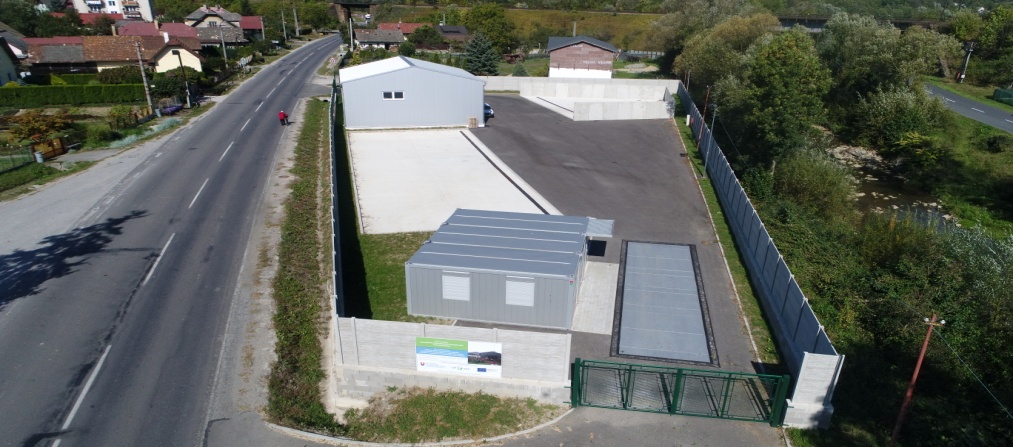 Prevádzkové hodiny:Pondelok 	od 8,00 – 12,00 a od 13,00-do 16,30 hod.     Utorok  	od 8,00 – 12,00 a od 13,00-do 16,30 hod.  Streda 	od 8,00 – 12,00 a od 13,00-do 18,00 hod. Štvrtok 	od 8,00 – 12,00 a od 13,00-do 16,00 hod.Piatok 	od 8,00 – 12,00 a od 13,00-do 15,30 hod.     Sobota 	po telefonickej dohodeZberný dvor (ďalej len „ZD“) je zriadený na účely bezplatného (resp. spoplatneného) legálneho uloženia niektorých zložiek komunálneho odpadu. Iný, ako v prevádzkovom poriadku špecifikovaný komunálny odpad nie je možné uložiť na ZD.ZD je určený výlučne pre fyzické osoby, ktoré majú trvalý pobyt na území Združenia obcí Púchovská dolina a sú zapojené do systému množstevného zberu komunálneho odpadu a majú uhradený poplatok za odvoz a likvidáciu komunálneho odpadu. ZD nie je určený na preberanie odpadu z podnikateľskej činnosti.Zbierané odpady v ZD podľa Vyhlášky MŽP SR 365/2015 Z.z., ktorou sa ustanovuje Katalóg odpadov a sadzba poplatkov za ich prevzatie podľa Zákona 582/2004 Zb.z.:Katalógové číslo odpaduNázov odpaduKategória odpadu20 01 10šatstvoObezodplatne20 01 25Jedlé oleje a tukyObezodplatne20 02 01Biologicky rozložiteľný odpadObezodplatne20 03 07Objemový odpadObezodplatne20 03 08Drobný stavebný odpadO0,078 €/kg